       Town of Rochester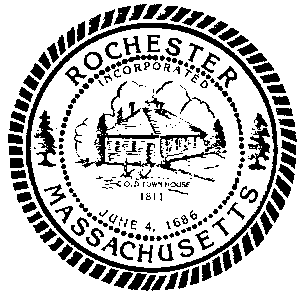                      Volunteer Application												DATE: ______________________The Select Board encourages you to register as a volunteer by completing this Application Form, indicating your occupation, background, areas of interest and organizations you would consider serving. Your completed application can be submitted to the Select Board’s Office by mail, in person, fax or e-mail:Rochester Select Board1 Constitution WayRochester, MA  02770Fax: (508)763-4892E-Mail: info@townofrochester.comNAME	E-MAILADDRESSOCCUPATION	PHONEAre you a Registered Voter?_______________ How long have you lived in Rochester?_______________Have you previously been a member of a Board, Commission or Committee (either in Rochester or elsewhere)? If so, please list the Board name and your approximate dates of service:_____________________________________________________________________________________________________________________________________________________________________________________________________________________________________________________________________________________ Present occupation and employer (Optional: attach resume):___________________________________________ ______________________________________________________________________________________________________________________________________________________________________________________Do you or your employer have a current or potential business relationship with the Town of Rochester that could create a conflict of interest? _______________________________________________________________________________________________________________________________________________________________Education and special training___________________________________________________________________ ______________________________________________________________________________________________________________________________________________________________________________________Please list below any additional information or comments that may help in the matching of your interests with the most appropriate Board /Committee, such as civic experience, special interest/hobbies, etc.______________________________________________________________________________________________________________________________________________________________________________________    _________________________________________________________________________________________Thank you for your interest. If you have any questions or would like more information, please contact the Town Administrator’s office at (508)763-3871.Town Government needs citizens who are willing to give time in the service of their community.  The names in this file are collected and kept up-to-date by the Select Board and are available to all Town agencies for use in filling vacancies in various offices. Check off below any areas of particular interest in which you would like to participate, and return to Select Board, 1 Constitution Way, Rochester, MA 02770. – Version – February 16, 2023Indicate if you have an interest in the following. These positions are generally filled by election but occasionally vacancies occur which must be filled by appointment.Town of Rochester – Appointed Officials – Request for non-inclusion of personal informationPlease check off what information you do not wish to be included:_____	Home address_____	Home telephone numberPlease check off the reason for the non-inclusion:Reason for non-inclusion				List will read_____  	Public safety employee or			Not listed per MGL C. 51 § 4	Person under protective order_____	Family member under protective order or	Not listed per MGL C. 66 § 10	Family member of public safety employee_____	Telephone number unlisted			Not listed as number is unlisted_____	Personal request of official			Per request of officialPosition(s) held:___________________________________   _________________________________   _____________________________________________________________________		___________________________________	___________________(Name of official – printed)					(Signature of official)                   	 (Date)															The space below is for use by the Town Administrator’s office and the appointing body to record the status of your application.Sent to Boards/Committees/Officials: 			║ Interview Date: 				Confirm Vacancies:  					║ Recommendation from Board/Committee/Official: Notify Applicant that form has been sent: 			║						Check (within a month) to see if Boards/Committees/		║Date for Interview with Select Board: 			Officials have set up an interview: 			║Date for Select Board Appointment: 									║Term Expires: 					_____ Agricultural Commission_____ Board of Registrars_____ Capital Plan Committee_____  Conservation Commission_____  Council on Aging_____  Cultural Council_____ Finance Committee_____ Historic District Commission_____ Historical Commission_____ Personnel Board_____ Soil Board_____ Zoning Board of Appeals_____ Board of Assessors_____  Board of Health_____  Constable_____ Rochester Memorial School Committee_____ Old Rochester Regional School Committee_____ Library Trustees_____  Park Commissioners_____ Planning Board_____ Water Commissioners